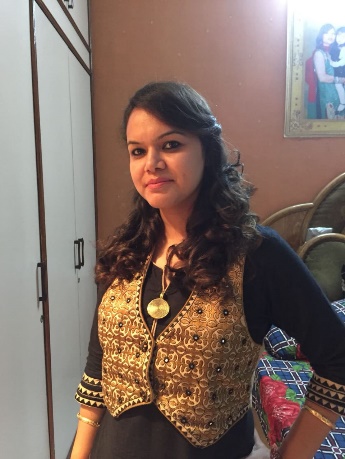 KINDERGARTEN teachers are responsible for leading students through creative play and hands on activities they must plan lessons according to the state curriculum and assess students tailoring their lessons according to the different abilities of children in the classroom.** Teach basic skills such a colour, shape, number and letters recognition personal hygiene and social skills.**Establish and enforce rules for behaviour and procedures for maintaining order.**Observe and evaluate children's performance behaviour social development and Physical health.**Organize and lead activities designed to promote physical, mental and social development such as games art and music storytelling.**Meet with parents and guardians to discuss their children progress and needs determine their priorities for their children.**Teach proper eating habits and personal hygiene.**Administer test to help determine children's development levels needs and Potential.Kamal SuraKindergarten Teacher